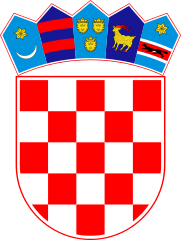 KLASA: 024-02/23-02/27URBROJ: 2178-2-03-23-1Bebrina, 1. lipnja 2023. godineTemeljem članka 32. Statuta općine Bebrina („Službeni vjesnik Brodsko-posavske županije“ broj 02/2018, 18/2019 i 24/2019 i „Glasnik Općine Bebrina“ broj 1/2019, 2/2020 i 4/2021), a u svezi članka 69. stavka 4.  Zakona o šumama („Narodne novine“ broj 68/18, 115/18, 98/19, 32/20, 145/20), na 12. sjednici Općinskog vijeća općine Bebrina održanoj 01. lipnja 2023. godine, donosi O D L U K U o usvajanju Izvješća o izvršenju Programa utroška sredstava šumskog doprinosa za 2022. godinuČlanak 1. 	Ovom Odlukom usvaja se Izvješće o izvršenju Programa utroška sredstava šumskog doprinosa za 2022. godinu.Članak 2. 	Izvješće o izvršenju Programa utroška sredstava šumskog doprinosa za 2022. godinu sastavni je dio ove Odluke i objavit će se u Glasniku Općine Bebrina.Članak 3. 	Ova Odluka stupa na snagu osmog dana od dana objave u Glasniku Općine Bebrina.OPĆINSKO VIJEĆE OPĆINE BEBRINA							PREDSJEDNIK OPĆINSKOG VIJEĆA                                                                                          ___________________________								        Mijo Belegić, ing.DOSTAVITI:Jedinstveni upravni odjel, dosje sjednicaMinistarstvo poljoprivredeGlasnik Općine BebrinaPismohrana.